PISTOLET PRAKTYCZNY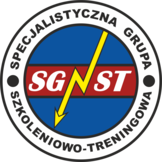 Poziom średniozaawansowany  PP2Posiadasz własną broń? – to szkolenie jest dla Ciebie!!!Szkolenie  strzelectwa praktycznego na poziomie średniozaawansowanym PP2 kierowane jest do  osób posiadających podstawowe umiejętności obchodzenia                     i posługiwania się bronią palną, chcących poszerzyć zakres wiadomości i umiejętności technik strzeleckich stanowiących solidną podstawę rozwoju strzelectwa praktycznego .Szczególnie polecane osobom  mającym  kontakt  z bronią w pracy zawodowej, osobom posiadającym własną broń  oraz osobom chcącym  rozwijać  umiejętności technik i taktyki w  posługiwaniu się bronią krótką.Tematyka programu szkoleniaTeoria Zasady bezpiecznego obchodzenia i posługiwania się bronią palną   Budowy,  zasada działania, rozkładanie i składanie broni palnej krótkiej (wybrane modele pistoletów samopowtarzalnych),Wstęp do balistyki - elementy toru lotu pocisku, celność broni palnej – uwarunkowania.Zasady doboru sprzętu i wyposażenia-dopasowanie do preferencji strzelca.Trening bezstrzałowy /strzelenie praktyczneStrzał  jako element składowy - proces oddania celnego strzału,Techniki rozpoznania i usuwania dysfunkcji broni,Technika strzelania z pozycji gotowości,Techniki strzelania z dobywaniem broni z kabury,Techniki  strzelania do kilu celi /ocena zagrożenia i wybór celu/Techniki  strzelania w różnych kierunkach ,Techniki strzelania z różnych pozycji – typowe warianty,Techniki wymiany magazynka (podstawowe warianty),Techniki strzelania z wykorzystaniem zasłon  W/N, L/PTechniki strzelania w różnych kierunkach.                                                                                                                                                                            Czas trwania szkolenia PP2 to 6-7  godzin (w tym zajęcia teoretyczne  i ćwiczenia bezstrzałowe  oraz praktyczny trening na strzelnicy),w realizacji szkolenia każdy uczestnik posiada do dyspozycji 250 sztuk amunicji  9x19Para, zajęcia prowadzone są w oparciu o pistolety :   GLOCK 17, CZ, BERETTA 92*.Koszt szkolenia 500,00 zł*/200,00zł** od osoby /  w grupach 4 osobowych/(plus opłata za strzelnicę)*broń i amunicję i wyposażenie zapewnia organizator**broń, amunicja i  wyposażenie własne uczestnika.Wystawiamy certyfikaty ukończenia szkolenia.	      Kontakt inst. prowadzący tel: 609 797 691, e-mail:frankfed@o2.plwww: facebook.com/SpecGST/